COMMUNITY ENHANCEMENT FUND APPLICATION COMMUNITY DEVELOPMENT BLOCK GRANT PROGRAMPROGRAM YEAR 2024FORWARD AN ORIGINAL AND TWO COPIES OFTHE FULL APPLICATION PACKAGE TOCDBG SectionALABAMA DEPARTMENT OF ECONOMIC AND COMMUNITY AFFAIRS401 ADAMS AVENUE, SUITE 500POST OFFICE BOX 5690Attn:	CDBG Application	ALABAMA CDBG APPLICATION SUMMARY FORM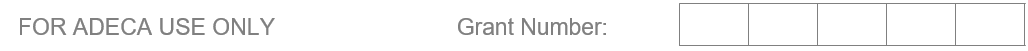 	Select One: 						Select One (if applicable):  _____________________________________________________________________________>> PLEASE SEE NEXT PAGE TO COMPLETE APPLICATION FORM <<Project Location – Street addresses and zip code(s) required even if town-wide project(Include street name(s) with number (or range), city and zip – if address is unknown use closest location’s zip code(s)): Brief Description (Include activities, beneficiaries, LMI, location, etc.; / include companies, jobs, etc. for ED projects)Procurement:Has the Applicant competitively procured the professional services of Grant Writer and Engineer for this project (to include this project)?Grant Writer:  Yes	 No	 N/AEngineer:       Yes    No  N/AIf Yes: Provide documentationIf No: Please note that the Grant Writer/Engineer providing professional services for this projectwill be prohibited from bidding on this project should this project be awarded.N/A: Procurement of profession services is not required for Regional Planning Commissions,County Engineers, etc.Audit Information: (Include copy of most recent audit or a professionally prepared financial statement) YEAR:      CERTIFICATIONS(a)		A resolution passed by the City Council/County Commission on       (date) has authorized the filing of this application by the Chief Local Elected Officer.(b)		The public was informed about the local community development program including the proposed filing of this application in a public hearing held on       (date) at       (location).(c)		The information presented in this application is true and correct to the best of my knowledge.(d)		I certify that:1.	The City/County will minimize displacement of persons as a result of activities with CDBG funds and will assist persons actually displaced as a result of such activities.2.	The City's/County's program will be conducted and administered in conformance with Public Law 88-352 and Public Law 90-284, and the City/County will affirmatively further fair housing.3.	The City/County has conducted a Four-Factor Analysis to identify any limited English proficiency persons and if required is conducting all citizen participation activities in compliance with a locally adopted Language Access Plan.4.	The City/County has held a public participation hearing to obtain the views of citizens on community development and housing needs.5.	The City/County has furnished citizens information concerning the amount of funds available for proposed community development and housing activities that may be undertaken including the estimated amount of funds proposed to be used for activities benefiting low- and moderate-income persons.6.	The City/County has made available to the public a summary of the proposed project to afford affected citizens an opportunity to comment.7.	The City/County is providing citizens with a reasonable access to records on past use of CDBG funds.8.	The City/County will provide citizens with reasonable notice of, and opportunity to comment on, any substantial change proposed to be made in the use of CDBG funds.9.	The City/County will not attempt to recover any capital costs of public improvements assisted in whole or in part with CDBG funds by assessing any amount against properties owned and occupied by persons of very low, low- and moderate-income.  If a fee or assessment is required, the City/County will use CDBG funds to pay the proportion of such fee or assessment that relates to the capital costs of such public improvements that are financed from revenue sources other than CDBG funds.  The City/County through proper certification to the State may assess any amounts against properties owned and occupied by persons of moderate income who are not persons of very low or low income if the City/County lacks sufficient funds received under the CDBG program to pay those costs.10.	The City/County is  is not  (please check one) delinquent on any State/Federal debt (If answered "is", attach explanation).(e)		I further certify that the City/County is following a detailed Citizen Participation Plan which: 1.	provides for and encourages citizen participation, with particular emphasis on participation by persons of low- and moderate-income who are residents of slum and blight areas and of areas in which Section 106 funds are proposed to be used, and in the case of a grantee described in Section 106(a), provides for participation of residents in low- and moderate-income neighborhoods as defined by the local jurisdiction;2.	provides citizens with reasonable and timely access to local meetings, information, and records relating to the grantee's proposed use of funds, as required by regulations of the Secretary, and relating to the actual use of funds under this title;3.	provides for technical assistance to groups representative of persons of low- and moderate-income that request such assistance in developing proposals with the level and type of assistance to be determined by the grantee;4.	provides for public hearings to obtain citizen views and to respond to proposals and questions at all stages of the community development program, including at least the development of needs, the review of proposed activities and review of program performance, which hearings shall be held after adequate notice, at times and locations convenient to potential or actual beneficiaries, and with accommodation for the handicapped;5.	provides for a timely written answer to written complaints and grievances, within 15 working days where practicable;6.	identifies how the needs of non-English speaking residents will be met in the case of public hearings where a significant number of non-English speaking residents can be reasonably expected to participate; and7.	provides citizens with reasonable advance notice of, and opportunity to comment on, proposed activities not previously described in the community development application, and for activities which are proposed to be deleted or substantially changed in terms of purpose, scope, location, or beneficiaries.	___________________________		_____________________Mayor/Chairman					(Date)	The purpose of the Community Enhancement Fund is to allow the State the flexibility to fund important projects through an evaluation and review process.  The fund can be used to provide funding for eligible activities that communities consider important to enhance the community in a manner beyond providing for the more basic and essential needs, or for any other eligible CDBG activity.  Examples of activities include facilities for fire protection, emergency 911 telephone service, senior centers, boys and girls clubs, recreational facilities, removal of architectural barriers, historic preservation, downtown/neighborhood revitalization, and community centers.  	For each of the sections below, please note that there is a limit on the number of pages for narrative.  Page limitation will not apply to attachments such as maps, photographs, reports, and tables relevant to the project.  However, please keep in mind that attachments such as articles and internet research that are not project specific may not be considered in the rating of your application.  If the project is comprised of revitalization of commercial districts, please refer to the Planning Guide and Form for qualifying criteria.1.	Needs Assessment - Maximum of five text pages.	Assess community-wide needs associated with housing and essential community development facilities and then assess needs and problems of low- and moderate-income persons.  The assessment shall be mostly in quantifiable terms supported by a brief narrative.  The essential community development facilities generally include water, sewer, streets, and drainage, as well as other facilities such as parks, senior/community centers, fire stations, etc., which are considered to be important by the community. 2.	Project Development - Maximum of six text pages for parts (a) and (b) combined.(a) In addressing the review criteria numbers one, two, and four, identify and explain the need(s) the applicant chooses to address.  Out of the community development needs identified in the Assessment above, the applicant shall identify the need it chooses to address ensuring the need(s) addressed is/are beyond providing for the more basic and essential community development need(s).  The applicant must clearly identify the target group, if any, and be specific as to how the proposed needs are real and currently either not met or under-met.  The applicant must avoid the activity purely based on speculation, i.e., “build it and they will come”.  Active citizen involvement and input will help towards justification of need.  Likewise, photographs, media reports, and other evidentiary material can help document the need.(b) In addressing the review criteria number five, describe all proposed activities and for each activity show estimates of the quantity and unit cost of all major cost items, including the cost of parks, building construction, property acquisition, professional and administrative services, and equipment.  Professional engineering, architectural, and administrative services shall be broken down to show pre-agreement costs (if any) separate from other costs.  Additionally, engineering costs shall distinguish between design, inspection, and other necessary costs including details as to the purpose of the other costs.  Administrative costs shall identify whether or not they include eligible audit costs.  For proposed buildings, provide construction cost estimates from an architect/engineer or licensed contractor.  The proposed activities, including relevant details about these activities, shall be clearly identified on one or more maps.  A separate map that shows concentrations of low- and moderate-income and minority persons and concentrations of assisted housing shall be included in this section.3.	Impact - Maximum of three text pages for part (a).Describe the extent that the proposed project will impact the identified community development need(s) addressed. The applicant shall provide a qualitative and quantitative description of project impact in addressing the needs of the project area and/or the community including the number of beneficiaries, low- and moderate-income beneficiaries, directness of benefit, urgency or criticalness, secondary benefits, and life expectancy of improvements. Complete the Project Beneficiary Table in the application and describe in detail the methodology used to determine the data shown in the table.  If the project involved a survey of the project area, provide survey maps and survey tally sheets (including street addresses) keyed to the survey maps.  Additionally, the physical address of the project must be provided.  The Project Beneficiary Table, tabulations, survey maps, and discussion of the survey methodology do not count toward the three text page limit in part (a).4.	Local Capacity - Maximum of three text pages.	Discuss the applicant’s ability to address the needs and what resources have been committed to the implementation of this project.  Further, discuss what resources the applicant has available and/or what provisions have been made for long-term operations and maintenance of the proposed facility or improvements.  List annual operation and maintenance costs (personnel, utilities, insurance, etc.).  Include appropriate resolutions and letters of commitment as attachments to the application.  5.	Appropriateness - Maximum of three text pages.Indicate why the request for CDBG funds is considered appropriate for the proposed improvements.  PROJECT BENEFICIARY TABLEFor each proposed activity listed below, quantify the direct beneficiaries and indicate (by number, household, and percent) their respective income level, race, ethnicity, etc., in the appropriate classifications.Note:	1. Applicants proposing projects with more than three activities should use additional copies of this table.FUND USAGE AND BENEFIT TABLEMATCH RATIO TABLENote:	Identify below the amount, source, and contact person for each of the items included in Line c (Other Dollars) of Match Ratio Table above.  Please attach documentation of the commitment of other (Non-CDBG) State and/or Federal grant funds.  If Other Dollars include local match (cash or in-kind), include a copy of the Resolution passed by the Council/Commission documenting local match.  All items included in the Other Dollars must be essential for the proposed CDBG project.Any items shown as other dollars without proper documentation required here may not be considered in the other dollars ratio.  If Other Dollars consist of private funds such as homeowner contributions for housing rehabilitation grants, the local Resolution shall recognize that, upon funding, if these private dollars do not become available, the locality will be obligated to provide these dollars from local sources.If local (non-State and Federal) match ratio is less than 10 percent of CDBG dollars requested, does the applicant have a population of 1,000 persons or less according to the 2010 Census?	Yes ______			No ______		N/A _______Indicate whether the requested CDBG dollars, in addition to other available funds shown in the Fund Usage and Benefit Table, would be sufficient to complete the proposed activity enabling it to “stand alone” without other funds and achieve the benefits identified in Project Beneficiary Table. Yes______			No______If no, indicate whether and how benefits identified in the Project Beneficiary Table would be achieved.____________________________________________________________________________________________________________________________________________ALABAMA COMMUNITY DEVELOPMENT BLOCK GRANT PROGRAMCERTIFIED ASSURANCESGeneral AssurancesAs the duly authorized representative of the applicant, I certify that the applicant:1.	Has the legal authority to apply for Federal assistance, and the institutional, managerial and financial capability (including funds sufficient to pay the non-Federal share of project costs) to ensure proper planning, management and completion of the project described in this application.2.	Will give the awarding agency, the Comptroller General of the United States, and the State, through any authorized representative, access to and the right to examine all records, books, papers, or documents related to the assistance; and will establish a proper accounting system in accordance with generally accepted accounting standards or agency directives.3.	Will not dispose of, modify the use of, or change the terms of the real property title, or other interest in the site and facilities without permission and instructions from the awarding agency.  Will record the Federal interest in the title of real property in accordance with awarding agency directives and will include a covenant in the title of real property in whole or in part with Federal assistance funds to assure nondiscrimination during the useful life of the project.4.	Will comply with the requirements of the assistance awarding agency with regard to the drafting, review, and approval of construction plans and specifications.5.	Will provide and maintain competent and adequate engineering supervision at the construction site to ensure that the complete work conforms with the approved plans and specifications and will furnish progress reports and such other information as may be required by the assistance awarding agency or State.6.	Will initiate and complete the work within the applicable time frame after receipt of approval by the awarding agency.7.	Will establish safeguards to prohibit employees from using their positions for a purpose that constitutes or presents the appearance of personal or organizational conflict of interest, or personal gain.8.	Will comply with the Intergovernmental Personnel Act of 1970 (42 U.S.C. 4728-4763) relating the prescribed standards for merit systems for programs funded under one of the nineteen statutes or regulations specified in Appendix A of OPM's Standards for a Merit System of Personnel Administration (5 C.F.R. 900, Subpart F).9.	Will comply with the Lead-Based Paint Poisoning Prevention Act (42 U.S.C. 4801 et seq.) which prohibits the use of lead-based paint in the construction or rehabilitation of residential structures.10.	Will comply with all Federal statutes relating to nondiscrimination.  These include but are not limited to: (a) Title VI of the Civil Rights Act of 1964 (P.L. 88-352) which prohibits discrimination on the basis of race, color, or national origin; (b) Title IX of the Education Amendments of 1972, as amended (20 U.S.C. 1681-1683, and 1685-1686) which prohibits discrimination on the basis of sex; (c) Section 504 of the Rehabilitation Act of 1973, as amended (29 U.S.C. 794) which prohibits discrimination on the basis of handicaps; (d) the Age Discrimination Act of 1975, as amended (42 U.S.C. 6101-6107) which prohibits discrimination on the basis of age; (e) the Drug Abuse Office and Treatment Act of 1972 (P.L 93-255), as amended, relating to nondiscrimination on the basis of drug abuse; (f) the Comprehensive Alcohol Abuse and Alcoholism Prevention, Treatment and Rehabilitation Act of 1970 (P.L. 91-616), as amended, relating to nondiscrimination on the basis of alcohol abuse or alcoholism; (g) 523 and 527 of the Public Health Service Act of 1912 (42 U.S.C. 290 dd-3 and 290 ee-3), as amended, relating to confidentiality of alcohol and drug abuse patient records;  (h) Title VIII of the Civil Rights Act of 1968 (42 U.S.C. 3601 et seq.), as amended, relating to nondiscrimination in the sale, rental or financing of housing;  (i) any other nondiscrimination provisions in the specific statute(s) under which application for Federal assistance is being made; and (j) the requirements of any other nondiscrimination Statute(s) which may apply to the application.11.	Will comply, or has already complied, with the requirements of Titles II and III of the Uniform Relocation Assistance and Real Property Acquisition Policies Act of 1970 (P.L. 91-646), as amended (P.L. 100-17) which provides for fair and equitable treatment of persons displaced or whose property is acquired as a result of Federal and federally assisted programs.  These requirements apply to all interests in real property acquired for project purposes regardless of Federal participation in purchases.12.	Will comply with the provisions of the Hatch Act (5 U.S.C. 1501-1508 and 7324-7328) which limit the potential activities of employees whose principal employment activities are funded in whole or in part with Federal funds.13.	Will comply, as applicable, with the provisions of the Davis-Bacon Act (40 U.S.C.  276a to 276a-7), The Copeland Act (40 U.S.C. 276c and 18 U.S.C. 874), and the Contract Work Hours and Safety Standards Act (40 U.S.C. 327-333) regarding labor standards for federally assisted construction contracts.14.	Will comply with the flood insurance purchase requirements of Section 102 (a) of the Flood Disaster Protection Act of 1973 (P.L. 93-234) which requires recipients in a special flood hazard area to participate in the program and to purchase flood insurance if the total cost of insurable construction and acquisition is $10,000 or more.15.	Will comply with environmental standards which may be prescribed pursuant to the following: (a) institution of environmental quality control measures under the National Environmental Policy Act of 1969 (P.L. 91-190) and Executive Order (EO) 11514; (b) Environmental Policy Act of 1969 (P.L. 91-190) and Executive Order (EO) 11514; (c) notification of violating facilities pursuant to EO 11738; (d) protection of wetlands pursuant to EO 11990; (e) evaluation of flood hazards in flood plains in accordance with EO 11988; (f) assurance of project consistency with the approved State management program developed under the Coastal Zone Management Act of 1972 (16 U.S.C. 1451 et seq.); (g) conformity of Federal actions to State (Clean Air) Implementation Plans under Section 176(c) of the Clean Air Act of 1955, as amended, (42 U.S.C. 7401 et seq.); (h) protection of underground sources of drinking water under the Safe Drinking Water Act of 1974, as amended, (P.L. 93-523); and (i) protection of endangered species under the Endangered Species Act of 1973, as amended, (P.L. 93-205).16.	Will comply with the Wild and Scenic Rivers Act of 1968 (16 U.S.C. 1271 et seq.) related to protecting components or potential components of the national wild and scenic rivers system.17.	Will assist the awarding agency in assuring compliance with Section 106 of the National Historic Preservation Act of 1966, as amended (16 U.S.C. 470), EO 11593 (identification and preservation of historic properties), and the Archaeological and Historic Preservation Act of 1974  (16 U.S.C. 469a-1 et seq.)18.	Will cause to be performed the required financial and compliance audits in accordance with Single Audit Act of 1984, as amended, and OMB Circular A-128.19.	Will comply with all applicable requirements of all other Federal laws, Executive Orders, regulations and policies governing this program.Special State AssurancesThe applicant further assures and certifies that:(a)	The proposed program benefits principally persons of low to moderate incomes, the latter being defined as persons in households having incomes at or below applicable income limits.  Specifically the following percentages of low- and moderate-income beneficiaries serve as a minimum threshold depending on the type of project: 51% for public facilities activities and 100% for housing activities.  Programs should be designed so as to give maximum feasible priority to activities which will benefit low- and moderate-income families or aid in the prevention of slums and blight.  However, a proposed program may include activities which the grantee certifies are designed to meet other community development needs having a particular urgency because existing conditions pose a serious threat to the health or welfare of the community where other financial resources are not available to meet such needs.(b)	If it has a previous Community Development Block Grant Program which has not been closed out, it will, if requested by the State, present the State with documentation to adequately demonstrate that it can expeditiously close out the previous program and manage a future program.(c)	The local governing body accepts the responsibility for citizen comments and concerns related to the proposed program.Anti-Displacement AssuranceAs the duly authorized representative of the applicant, I certify that the applicant will comply with:1.	Section 104(d) of Title I of the Housing and Community Development Act of 1974, as amended.  This provision, authorized by Section 509(a) of the Housing and Community Development Act of 1987, contains requirements for a residential anti-displacement and relocation assistance plan.  Each State recipient must adopt, make public, and certify to the State that it is following a "residential anti-displacement and relocation assistance plan."2.	Uniform Relocation Assistance and Real Property Acquisition Policies Act of 1970, as amended through 1987, (Public Law 100-17, 101 Stat. 246-256).  This provision extends Uniform Relocation Assistance coverage to any person (family individual, business, nonprofit organization or farms) displaced as a direct result of rehabilitation, demolition, or privately undertaken acquisition carried out for a federally assisted project or program.Certification For Contracts, Grants, Loans, And Cooperative AgreementsThe undersigned certifies, to the best of his or her knowledge and belief, that:1.	No Federal appropriated funds have been paid or will be paid, by or on behalf of the undersigned, to any person for influencing or attempting to influence an officer or employee of any agency, a Member of Congress, an officer or employee of Congress, or an employee of a Member of Congress in connection with the awarding of any Federal contract, the making of any Federal grant, the making of any Federal loan, the entering into of any cooperative agreement, and the extension, continuation, renewal, amendment, or modification of any Federal contract, grant, loan, or cooperative agreement.2.	If any funds other than Federal appropriated funds have been paid or will be paid to any person for influencing or attempting to influence an officer or employee of any agency, a Member of Congress, an officer or employee of Congress, or an employee of a Member of Congress in connection with this Federal contract, grant, loan or cooperative agreement, the undersigned shall complete and submit Standard Form-LLL, "Disclosure Form to Report Lobbying," in accordance with its instructions.3.	The undersigned shall require that the language of this certification be included in the award documents for all subawards at all tiers (including subcontracts, subgrants, and contracts under grants, loans, and cooperative agreements) and that all subrecipients shall certify and disclose accordingly.Certification Regarding SurveyIf a survey to determine project beneficiaries was undertaken for the proposed project, such survey was conducted with full regard to obtaining accurate information.  The City/County agrees that any evidence to the contrary could result in adverse consequences, including the repayment of grant funds.Certification Regarding Excessive ForceIn accordance with Section 519 of Public Law 101-140, (the 1990 HUD Appropriations Act), ________________________________________________ certifies that it has adopted and is enforcing a policy prohibiting the use of excessive force by law enforcement agencies within its jurisdiction against any individuals engaged in nonviolent civil rights demonstrations.__________________________		_________________Mayor/Chairman					DateCommunity Name:Chief Elected Official:Mailing Address:STREETSTREETCITYSTALZIPPhone Number:E-mail Address:E-mail Address:E-mail Address:E-mail Address:E-mail Address:COUNTY:FEIN:FEIN:FEIN:FEIN:FEIN:UEI No.:UEI Expiration Date:UEI Expiration Date:UEI Expiration Date:UEI Expiration Date:UEI Expiration Date:Amount Requested:$2020 Census Population:2020 Census Population:2020 Census Population:2020 Census Population:2020 Census Population:Local Match:$Cash:$Source:In-Kind:$Source:Non-Local Funds:$Source:Federal Congressional District:Federal Congressional District:/State District:(Senate)//(House)//Total Beneficiaries:No. of LMI Bnf:No. of LMI Bnf:No. of LMI Bnf:No. of LMI Bnf:% of LMI Bnf:Prevention of Slum and Blight:Prevention of Slum and Blight:YesNoNo. of Units Rehab/Demo:No. of Units Rehab/Demo:Contact Person/Grant Writer:Firm or Organization:Mailing Address:City, State & ZipSTREETSTZIPPhone/E-mail Address:/Select Activity(ies):Select Activity(ies):Select Activity(ies):Select Activity(ies):Select Activity(ies):Select Activity(ies):Activity 1:Activity 2:Activity 3:Other/Additional Activity(ies):Other/Additional Activity(ies):For ADECA Use OnlyFor ADECA Use OnlyFor ADECA Use OnlyFor ADECA Use OnlyFor ADECA Use OnlyFor ADECA Use OnlyFor ADECA Use OnlyFor ADECA Use OnlyMinority     Yes     NoMinority     Yes     NoBlack Belt     Yes     NoBlack Belt     Yes     NoBlack Belt     Yes     No   Single/Primary (CM)             Comprehensive (CP)   Residential Rehab (RR)       Special Fund (SF)   Single/Primary (CM)             Comprehensive (CP)   Residential Rehab (RR)       Special Fund (SF)   Single/Primary (CM)             Comprehensive (CP)   Residential Rehab (RR)       Special Fund (SF)Completed____________________________AS 400____________________________IDIS______________Date____________________________Date____________________________Date______________COMMUNITY ENHANCEMENT FUND APPLICATION(properly address following items for thorough evaluation of applications)Please carefully review the application Guide for a thorough understanding of each item.Very Low Income(A)Very Low Income(A)Very Low Income(A)Low Income(B)Low Income(B)Low Income(B)Moderate Income(C)Moderate Income(C)Moderate Income(C)Total LMI(A+B+C)Total LMI(A+B+C)Total LMI(A+B+C)ActivityTotal PeopleTotalHHPeopleHH% ofTotal PeoplePeopleHH% ofTotal PeoplePeopleHH% ofTotal PeoplePeopleHH% ofTotal PeopleActivity 1Activity 1Activity 1Activity 1Activity 2Activity 2Activity 2Activity 2Activity 3Activity 3Activity 3Activity 3Race, Ethnicity, Etc.TotalPeopleTotalHHTotalHispanic PeopleTotal HispanicHHTotalPeopleTotalHHTotalHispanic PeopleTotal HispanicHHTotalPeopleTotalHHTotalHispanic PeopleTotal HispanicHHWhiteBlack / African AmAsianAmerican Indian / Alaskan NativeNative Hawaiian / Other Pacific IsAm Indian / Alaskan Native & WhiteAsian & WhiteBlack / African American & WhiteAm Indian / Alaskan & Black / African AmOther Multi-RacialDisabledFemale-Headed HHABCDEBELeave Blank (For office use only)ActivityTotal ActivityCost(B+C)CDBGDollarsOther DollarsCDBG Activity Cost fromColumn Bas % of (X)No. of DirectBeneficiariesCDBG Activity Costfrom Column BNo. Direct Beneficiaries fromColumn ELeave Blank (For office use only)Parks, Playgrounds, & Other Recreational FacilitiesSenior, Youth, or Neighborhood CentersDemolitionCenters for the Disabled, Adult Day Care, or Child Care Street or Sidewalk ImprovementsWater/Sewer HookupsDrainage FacilitiesSewer FacilitiesWater FacilitiesOtherSubtotal(X)AdministrativeTOTAL(Y)(Z)Note:  Cost of each activity must include all necessary costs to complete the activity including professional services, ROW acquisition, street repairs for water and sewer activities, etc.  Water/sewer hook-ups must be shown as a separate line item.  Pre-agreement costs, if any, must be identified separately.  Administration cost may not exceed approved limits stipulated in State CDBG Policy Letter No. 12(a) Revision 2, dated October 1, 2008.Note:  Cost of each activity must include all necessary costs to complete the activity including professional services, ROW acquisition, street repairs for water and sewer activities, etc.  Water/sewer hook-ups must be shown as a separate line item.  Pre-agreement costs, if any, must be identified separately.  Administration cost may not exceed approved limits stipulated in State CDBG Policy Letter No. 12(a) Revision 2, dated October 1, 2008.Note:  Cost of each activity must include all necessary costs to complete the activity including professional services, ROW acquisition, street repairs for water and sewer activities, etc.  Water/sewer hook-ups must be shown as a separate line item.  Pre-agreement costs, if any, must be identified separately.  Administration cost may not exceed approved limits stipulated in State CDBG Policy Letter No. 12(a) Revision 2, dated October 1, 2008.Note:  Cost of each activity must include all necessary costs to complete the activity including professional services, ROW acquisition, street repairs for water and sewer activities, etc.  Water/sewer hook-ups must be shown as a separate line item.  Pre-agreement costs, if any, must be identified separately.  Administration cost may not exceed approved limits stipulated in State CDBG Policy Letter No. 12(a) Revision 2, dated October 1, 2008.Note:  Cost of each activity must include all necessary costs to complete the activity including professional services, ROW acquisition, street repairs for water and sewer activities, etc.  Water/sewer hook-ups must be shown as a separate line item.  Pre-agreement costs, if any, must be identified separately.  Administration cost may not exceed approved limits stipulated in State CDBG Policy Letter No. 12(a) Revision 2, dated October 1, 2008.Note:  Cost of each activity must include all necessary costs to complete the activity including professional services, ROW acquisition, street repairs for water and sewer activities, etc.  Water/sewer hook-ups must be shown as a separate line item.  Pre-agreement costs, if any, must be identified separately.  Administration cost may not exceed approved limits stipulated in State CDBG Policy Letter No. 12(a) Revision 2, dated October 1, 2008.Note:  Cost of each activity must include all necessary costs to complete the activity including professional services, ROW acquisition, street repairs for water and sewer activities, etc.  Water/sewer hook-ups must be shown as a separate line item.  Pre-agreement costs, if any, must be identified separately.  Administration cost may not exceed approved limits stipulated in State CDBG Policy Letter No. 12(a) Revision 2, dated October 1, 2008.Note:  Cost of each activity must include all necessary costs to complete the activity including professional services, ROW acquisition, street repairs for water and sewer activities, etc.  Water/sewer hook-ups must be shown as a separate line item.  Pre-agreement costs, if any, must be identified separately.  Administration cost may not exceed approved limits stipulated in State CDBG Policy Letter No. 12(a) Revision 2, dated October 1, 2008.aTotal Program Cost (from (Y) Fund Usage and Benefit Table)$bCDBG Dollars Requested (from (Z) Fund Usage and Benefit Table)$c(a-b)Other Dollars (Total from Column C Fund Usage and Benefit Table)$dOther (Non-CDBG) State and Federal Grant Funds$eLocal Cash Match$fLocal In-kind Match and/or Homeowner Contributions for Housing Rehab Grants$g(e+f)Total Local Match$h(g÷b)Ratio of Total Local Match (g) to CDBG Dollars (b)